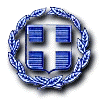 ΕΛΛΗΝΙΚΗ  ΔΗΜΟΚΡΑΤΙΑΝΟΜΟΣ ……….ΔΗΜΟΣ  ………                                                                                      ……….. , ….-….-2022Τ.K.   …………………………………                                                              Αριθ. Πρωτ: ……..Ταχ. Δ/νση :…………….  Πληρ: ………………….Τηλ.:  ……………..FAX:  …………….ΒΕΒΑΙΩΣΗ ΟΙΚΟΝΟΜΙΚΗΣ ΥΠΗΡΕΣΙΑΣΔΗΜΟΥ ……………Βεβαιώνεται ότι το υπ’ αριθμ. …….. (ΑΔΑ……………, ΑΔΑΜ …………) Χρηματικό Ένταλμα Πληρωμής για το έργο «……………………………» με ημερομηνία έκδοσης την ….-…..-2022 που αφορά στο τιμολόγιο Νο ….… ποσού …….…,…. € του αναδόχου ………….…….... (Α.Φ.Μ. ……………..) με ημερομηνία έκδοσης ….-…-2022, έχει ή δεν έχει εξοφληθεί. Το πρωτότυπο τιμολόγιο τηρείται στην Οικονομική Υπηρεσία του Δήμου και δεν χρησιμοποιείται σε έτερη χρηματοδότηση από κάθε άλλη πηγή για το ποσό που χρηματοδοτεί το Πράσινο Ταμείο.Το ανωτέρω Χρηματικό Ένταλμα Πληρωμής αφορά στην ……… πληρωμή του ανωτέρω έργου, ενώ βάσει της αριθμ. ……… διάταξης υπόκειται ή δεν υπόκειται σε Προληπτικό έλεγχο από το Ελεγκτικό Συνέδριο.  					Ο/H Προϊσταμένος/η Οικονομικής Υπηρεσίας						(Υπογραφή & Σφραγίδα)Συνημμένα:Το υπ’  αριθμ. ….…. σχετικό ΧΕΠ (ακριβές αντίγραφο)Το τιμολόγιο Νο ….… ποσού …….…,…. € του αναδόχου ………….…….... (Α.Φ.Μ. ……………..)